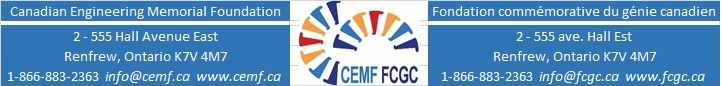 Bourses d’études supérieurs de la FCGC – Formulaire de demande et liste de contrôleNom :Adresse postale permanente (domicile) :Courriel : Téléphone : Autre moyen de vous contacter :(indiquer la méthode (tél./courriel) et de qui il s’agit. Ex. : cell./parents/etc.)Université :				Programme : 
En quelle année d'études êtes-vous à compter du 1er janvier 2022:En quelle année comptez-vous terminer votre programme actuel:Soumettre tous les documents énumérés ci-dessous, incluant une copie de cette liste de contrôle à awards@cemf.ca avant minuit, le 10 janvier 2022J’ai lu les documents d’information de la demande de bourse et j’accepte de me conformer aux conditions associées à cette bourse.Signature :						Date :octobre 2022  Formulaire de demande et liste de contrôle   Formulaire de déclaration Preuve de citoyenneté ou du statut de résidente permanente  Lettre d’information Résumé de vos activités communautaires, parascolaires et sportives  Votre présentation en entier incluant vos notes d'allocution  Enregistrement de votre exposé sur votre passion pour l’ingénierie  Une vidéo de cinq minutes de votre démonstration d’un principe d’ingénierie (inclut dans votre présentation « Pourquoi j’ai choisi l’ingénierie »)  Référence A de  ________________________ (Nom du référent/de la référence).  Demandez à cette personne de faire parvenir le formulaire de référence directement à awards@cemf.ca .   Référence B de _________________________ (Nom du superviseur de la faculté)Demandez à cette personne de faire parvenir le formulaire de référence directement à awards@cemf.ca .  Lettre d’appui de ___________________ (Nom de la personne qui écrit la lettre).  Demandez à cette personne de faire parvenir la lettre directement à awards@cemf.ca .